LS 08-D    (1981)                                                                                                                                ROVER 3500USA codes:UK codes:ODDITIES:Previous ref.: noneLater ref.:     LS 08-F  ROVER 3500 with Roof LightsBOX TYPES:© year on base: 1980scale: 1:64 (cast on base)length: 76mmwidth: 30mmheight: 23mmMATCHBOX lettering on base: bold italic in frameadditional lettering on base: nonecompany on base: LESNEYnumber on base: 8cast license plate: KCF 188Wplastic baseplastic interiorblack plastic wheels with silver hubsplastic tow hook is part of interiorplastic sunroof opens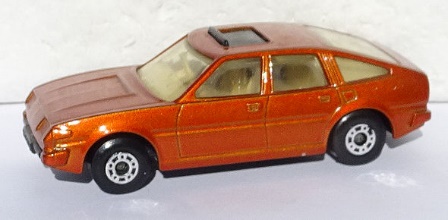 #bodybaseinteriorwindowswheelsdecosunroofsirensub-varnotecateareaMack #Mack datedatef01yellowblack Eredcolorlessdot dash 9.5x4mmnoneblacknoneG-1GGB198101bronzeblack Elt. tancolorlessdot dash 9.5x4mmnoneblacknonex#801198102bronzeblack Edk. tancolorlessdot dash 9.5x4mmnoneblacknonex#802198104lt. bronzeblack Elt. tancolorlessdot dash 9.5x4mmnoneblacknonex, oa#8041981f02bronzeblack Elt. tancolorlessdot dash 9.5x4mmnonegraynone#81981f13bronzeblack Elt. tancolorlessdot dash 9.5x5mmnoneblacknone#81981f03bronzeblack Elt. tancolorlessmalt. cross 10x5.5mmnoneblacknonex#81981f12bronzeblack Elt. tancolorless5 arch 11x3.5mmnoneblacknone#8198103bronzeblack Ewhitecolorlessdot dash 9.5x4mmnoneblacknonex#8031981f15lt. bronzeblack Ewhitecolorlessdot dash 9.5x4mmnoneblacknone(x)#803198115bronzeblack Ewhitecolorlessmalt. cross 10x5.5mmnoneblacknone#8151988-091981f10bronzeblack Ewhitecolorless5 arch 11x3.5mmnoneblacknone#81981MB 08-D08HROW numbers:8 (1981-1982)USA numbers:8 (1981)Other numbers:nonecodedescriptionoasunroof mounted upside down, windows faded to yellow#typedescriptionnoteareadate01Lwith NEW, "MATCHBOX" IS THE REGISTERED..., eight lines in rectangle, no MARK on end flaps, no circled cross on inner end flaps1981/8202Ger-Bred & yellow generic window boxD1981/8203Itablack & white generic window boxI198104Win-Ablue generic window box, 1981 LESNEY, ENGLAND, with MATCHBOX logo at bottomROW198205Win-Ablue generic window box, 1981 LESNEY, ENGLAND, without MATCHBOX logo at bottom, without barcodeROW1982